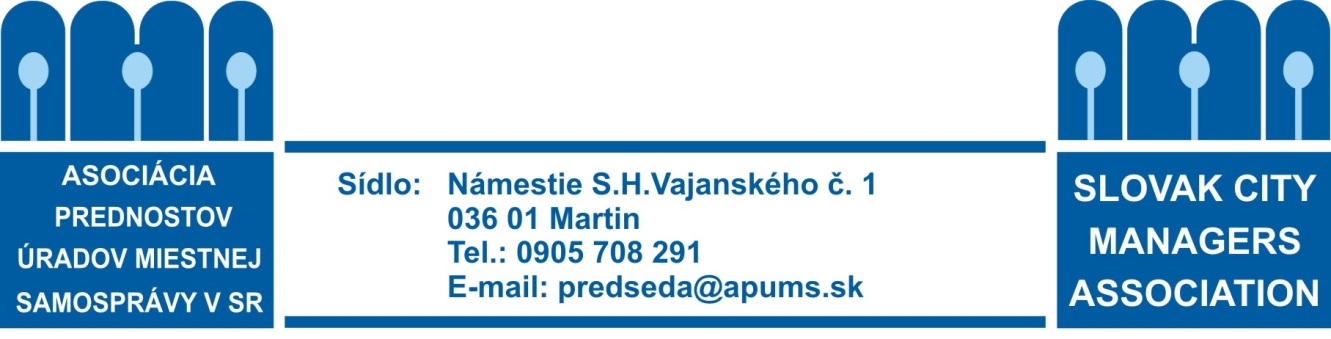 strategické priorityAsociácie prednostov úradov miestnej samosprávy na roky 2019 – 2022Pokračovať v projekte manažérskeho vzdelávania prednostov úradov miestnej samosprávy a zvyšovať ich odbornú spôsobilosť na výkon funkcie.Zasadiť sa o riešenie adekvátneho pracovno-právneho postavenia prednostov úradov miestnej samosprávy a garanciu ich právnej istoty.Aktívne spolupracovať s ostatnými organizáciami pôsobiacimi v záujmovej sfére miestnych samospráv a kooperovať s nimi v rozsahu zodpovedajúcom obhajobe spoločných cieľov a poslaniu Asociácie.Rozvíjať medzinárodné kontakty Asociácie so zameraním na efektívnu výmenu skúseností. Osobitne venovať pozornosť spolupráci s inými inštitúciami zameranými na podporu miestnej samosprávy.Vytvárať pracovné komisie pre podporu a zabezpečovanie aktivít súvisiacich s legislatívnym procesom a koncepčnými úlohami súvisiacimi s miestnou samosprávou.Organizovať každoročne minimálne dve konferencie a seminár zamerané na výmenu odborných skúseností v aktuálnych záujmových oblastiach. Informovať odbornú a ostatnú verejnosť o poslaní a aktivitách Asociácie.